下午2:15  S1-6 香港賽馬會錦標下午2:15  S1-6 香港賽馬會錦標下午2:15  S1-6 香港賽馬會錦標下午2:15  S1-6 香港賽馬會錦標下午2:15  S1-6 香港賽馬會錦標下午2:15  S1-6 香港賽馬會錦標[ ] 現時國際評分註：F/EF – 大熱B - 戴眼罩H - 戴頭罩CP - 戴羊毛面箍TT – 綁繫舌帶SR – 戴鼻箍V-戴開縫眼罩XB – 戴交叉鼻箍DH- 平頭DNF-未有跑畢全程DISQ-取消資格R-後備S1-6下午2:15 香港時間(1.11.2016)(當地時間 下午5:15 )(1.11.2016)香港賽馬會錦標 (國際三級賽)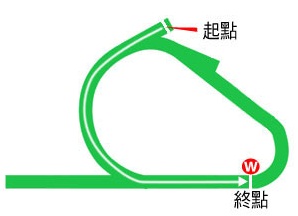 澳洲費明頓馬場 - 草地 - 1400米 (左轉)四歲以上雌馬。平磅賽（附設加磅）。配磅 （未包括加磅）：121磅。不設見習騎師減磅。總獎金 (澳元) $200,000及獎座 $1,500冠軍 $120,000及獎座 $1,500，亞軍 $36,000，季軍 $18,000，殿軍 $9,000，第五名 $5,000，第六名 $4,000，第七名 $4,000，第八名 $4,000。(16匹參賽馬 + 2匹後備)1名次日期賽事名稱、級別及獎金賽事名稱、級別及獎金馬場馬場途程/跑道/場地途程/跑道/場地負磅騎師檔位末段時間頭馬時間分段名次 分段名次 分段名次 分段名次 分段名次 分段名次 名次及          勝負距離名次及          勝負距離賠率配備冠軍/亞軍/季軍簡評6/1027/2/16G2華德錦標 四歲以上 雌馬 定磅賽澳元177,000澳蘭域1400 右草地 好 122高力德234.681.20.34-91062.526招徠 123  俏百合 121  偷偷看 123  起步較慢，留守內欄中間較後的位置，落後對手六個馬位，轉彎時仍在後列，僅在終點前才能完全望空，可惜為時已晚。8/1212/3/16G1古摩亞經典大賽 三歲以上 雌馬 讓賽澳元607,000澳玫瑰崗1500 右草地 好 112福達1034.311.27.53-111183.221偷偷看 118  艾卡德娜 117  招徠 123  留居接近包尾的位置，走第二疊，落後對手九個馬位，轉入直路時移至最外疊，末段僅略為收復失地。5/1326/3/16G2解放錦標 三歲以上 雌馬 定磅賽澳元177,000澳玫瑰崗1500 右草地 好 122高力德734.581.28.43-101051.720CP俏百合 121  太巴辣 119  法院顧問 128  留守中間較後的位置，落後對手六個半馬位，轉彎時走第五疊，末段衝刺尚佳。10/159/4/16G1草上女皇錦標 三歲以上 雌馬 分齡讓賽澳元1,114,500澳蘭域1600 右草地 軟 126高力德1435.861.35.98-1515109.431CP艾卡德娜 126  皇天在上 126  王者侍衛 126  留居包尾，走第二疊，落後對手八個半馬位，轉入直路時仍在後列，末段衝刺乏力。6/1215/10/16G3利威信錦標 四歲以上 雌馬 定磅賽澳元151,000澳蘭域1200 右草地 好 125奧希娜334.271.10.61-686326埃及符號 119  藝能力 123  Rule the River (AUS) 119  留守內欄中間位置，落後對手兩個半馬位，轉入直路時未能望空，末段取得空位後衝刺頗佳。2名次日期賽事名稱、級別及獎金賽事名稱、級別及獎金馬場馬場途程/跑道/場地途程/跑道/場地負磅騎師檔位末段時間頭馬時間分段名次 分段名次 分段名次 分段名次 分段名次 分段名次 名次及          勝負距離名次及          勝負距離賠率配備冠軍/亞軍/季軍簡評3/125/3/16LFireball Stakes 三歲馬 定磅賽澳元125,000澳蘭域1100 右草地 好 119艾道拿1134.501.02.59-121233.64.20F紅達時 123  記錄在案 130  埃及符號 119  留守接近包尾的位置，走第三疊，取得遮擋，落後對手六個半馬位，直路上移至最外，末段衝刺強勁。2/1419/3/16L滿羅錦標 三歲馬 定磅賽澳元125,000澳玫瑰崗1200 右草地 好 119艾道拿134.701.10.64-7420.46.50川河尊駒 123  埃及符號 119  登法術 119  留守內欄中間位置，落後對手三個馬位，轉入直路時尋找空位，於四百米處起受催策，於一百五十米處時取得領先，可惜未能抵抗頭馬的衝刺。3/162/4/16G3貝堯錦標 三歲馬 雌馬 定磅賽澳元201,000澳蘭域1200 右草地 軟 119艾道拿1035.361.11.07-141332.55莫誘我 119  大珠小珠 126  埃及符號 119  留守接近包尾的位置，落後對手五個半馬位，直路早段未能望空，於三百米處時移至內欄位置，於二百米處時曾一度受困，但當取得空位後即交出凌厲的衝刺。6/139/4/16G2皇治錦標三歲馬短途賽 三歲馬 定磅賽澳元614,500澳蘭域1200 右草地 軟 120艾道拿635.761.10.37-6562.717東藝西流 125  大反擊 125  記錄在案 125  留守中間位置，居內欄，落後對手兩個半馬位，轉入直路時未能望空，於三百米處時沿欄而上，當望空後衝刺僅屬一般，未能構成威脅。1/1215/10/16G3利威信錦標 四歲以上 雌馬 定磅賽澳元151,000澳蘭域1200 右草地 好 119高力德934.271.10.61-2211.32.60F埃及符號 119  藝能力 123  Rule the River (AUS) 119  留守第二位，轉入直路時與對手共同領放，於三百米處時已有優勢，末段衝刺仍佳，勝出賽事。3名次日期賽事名稱、級別及獎金賽事名稱、級別及獎金馬場馬場途程/跑道/場地途程/跑道/場地負磅騎師檔位末段時間頭馬時間分段名次 分段名次 分段名次 分段名次 分段名次 分段名次 名次及          勝負距離名次及          勝負距離賠率配備冠軍/亞軍/季軍簡評1/1319/3/16L大金山堅尼 三歲馬 定磅賽澳元150,000澳大金山1400 左草地 好 119賀力高835.681.24.44-5711.754.20潛移默化 119  Amadeus (AUS) 123  登月壯舉 128  留守第五位，轉彎時略為收慢並移至外疊，末段衝刺強勁，並在最後一百米奠定勝局。2/159/4/16三歲馬 雌馬 讓賽澳元80,000澳沙丘園1600 左草地 好 128Dylan Dunn235.881.37.19-43233.50F孟加拉貓 121  潛移默化 128  She's Got Speed (AUS) 120  留守第四位，轉彎時已見追前，於三百五十米處時居第二位，末段走勢仍佳，但未能威脅頭馬。1/2023/4/16G3玉泉汽水錦標 三歲馬 雌馬 定磅賽澳元120,400澳萬富圍1800 左草地 好 121韋紀力1134.711.48.8823410.33.10F潛移默化 121  C'est Beau La Vie (AUS) 121  體恤包容 119  起步後不久即受催策並留守內欄第二位，於千二米處時難以穩定走勢，於八百米處時退守至第三位，末段受騎師力策下衝刺強勁，終點前取勝。2/167/5/16G1玉泉橡樹大賽 三歲馬 雌馬 定磅賽澳元401,020澳萬富圍2000 左草地 好 123韋紀力534.282.04.1557720.44F女修道院 123  潛移默化 123  C'est Beau La Vie (AUS) 123  留居第五位，走第二疊，於五百米處時移至第三疊，轉彎時逐步追前，末段衝刺強勁，但未能抵抗冠軍賽駒的後勁。2/138/10/16G3諾活錦標 四歲以上 雌馬 定磅賽澳元150,750澳考菲爾德1200 左草地 好 126韋紀力534.711.09.04-3420.411聳動 123  潛移默化 126  情重如山 121  留守第四位，其後留守內欄位置至最後一百米處時交出頗為強橫的後勁，然而頭馬維持高速至終點。4名次日期賽事名稱、級別及獎金賽事名稱、級別及獎金馬場馬場途程/跑道/場地途程/跑道/場地負磅騎師檔位末段時間頭馬時間分段名次 分段名次 分段名次 分段名次 分段名次 分段名次 名次及          勝負距離名次及          勝負距離賠率配備冠軍/亞軍/季軍簡評2/930/4/16指標評分85 讓賽澳元101,400澳鶴斯百里1300 右草地 好 122Samantha Clenton633.601.15.40-9820.56扭紋酥 128  颶風再臨 122  Better Not Blue (AUS) 129  留守接近包尾的位置，走第二疊，落後對手六個馬位，轉入直路時未能望空，於三百五十米處時移出，末段衝刺強勁。直路上受催策時內閃。2/1514/5/16G3Dark Jewel Classic 雌馬 讓賽澳元202,100澳斯昆1400 右草地 好 119Samantha Clenton1334.391.23.8866921.512扭紋酥 119  颶風再臨 119  新聞報導 119  留守中間位置，走第三疊，取得遮擋，落後對手三個半馬位，轉入直路時移至最外，末段衝刺強勁，但未能威脅取得勝利的廐侶。4/1311/6/16G2彈力澎湃錦標 雌馬 定磅賽澳元200,000澳鷹園1400 右草地 好 129岳禮華1135.401.24.10-2342.241玉燕投懷 127  藝能力 125  席絲貝爾 127  出閘一般，留守前列位置，走第三疊，居第二位，於千一米處時切入，轉彎時仍在第二位，走第二疊，落後對手兩個馬位，其後與對手碰撞，直路上居第三位，走第三疊，終點前力度轉弱。4/1525/6/16G1皇冠錦標 雌馬 分齡讓賽澳元500,000澳鷹園1400 右草地 軟 126勞愛德1536.341.24.90-131442.861封面女郎 126  艾卡德娜 126  暴烈情感 126  留居後列，落後對手九個馬位，於七百米處時勒避，其後移出，轉彎時仍在後列，末段從外疊衝刺強勁。5/1215/10/16G3利威信錦標 四歲以上 雌馬 定磅賽澳元151,000澳蘭域1200 右草地 好 123福達1234.271.10.61-10752.219埃及符號 119  藝能力 123  Rule the River (AUS) 119  早段及中段時較為搶口，留守中間較後的位置，落後對手四個半馬位，走第四疊，沒有遮擋，轉入直路時移至最外，雖然早段耗力頗多，末段衝刺尚佳。5名次日期賽事名稱、級別及獎金賽事名稱、級別及獎金馬場馬場途程/跑道/場地途程/跑道/場地負磅騎師檔位末段時間頭馬時間分段名次 分段名次 分段名次 分段名次 分段名次 分段名次 名次及          勝負距離名次及          勝負距離賠率配備冠軍/亞軍/季軍簡評3/1020/8/16四歲以上 雌馬 指標評分90 讓賽澳元70,000澳滿利谷1200 左草地 軟 123Beau Mertens236.741.13.01-793113著火 125  Foreign Affair (AUS) 119  火紅駒 123  留守中間位置，走第四疊，轉彎時退守至中間較後的位置，末段從外疊衝刺強勁。1/1427/8/16四歲以上 雌馬 讓賽澳元80,000澳考菲爾德1400 左草地 好 115Beau Mertens1335.691.24.32-7611.2511火紅駒 115  小妺出馬 119  爽快俐落 132  留守中間位置，走第三疊，沒有遮擋，轉彎時移至第四至第五疊競跑，於一百米處時取得領先，終點前越走越勁。6/917/9/16G3How Now Stakes 四歲以上 雌馬 定磅賽澳元150,750澳考菲爾德1200 左草地 軟 126勞倫134.661.12.29-786413秘密議程 126  信任滿分 121  唯妳獨尊 123  留守中間較後的位置，末段受力策下欠缺加速力，僅在終點前才略為收復失地。3/132/10/16G2布利沙錦標 四歲以上 雌馬 定磅賽澳元202,000澳費明頓1400 左草地 好 123勞倫734.071.24.36-101131.419熱情如火 121  純傲氣 121  火紅駒 123  留守中間較後的位置，末段在外疊衝刺強勁。4/1519/10/16LRosemont Stud Stakes 三歲以上 雌馬 定磅賽澳元120,000澳智朗1200 左草地 好 126勞倫334.361.11.07-5441.111艷冠全場 121  莎拉灣 121  情重如山 123  留守第五位，直路上衝刺尚勁。6名次日期賽事名稱、級別及獎金賽事名稱、級別及獎金馬場馬場途程/跑道/場地途程/跑道/場地負磅騎師檔位末段時間頭馬時間分段名次 分段名次 分段名次 分段名次 分段名次 分段名次 名次及          勝負距離名次及          勝負距離賠率配備冠軍/亞軍/季軍簡評5/1430/4/16G3Hawkesbury Crown 三歲以上 雌馬 定磅賽澳元176,750澳鶴斯百里1300 右草地 好 128薛恩1033.971.15.62-4553.56.50Nancy (AUS) 123  藍藍美目 130  新聞報導 123  5/1514/5/16G3Dark Jewel Classic 雌馬 讓賽澳元202,100澳斯昆1400 右草地 好 127麥維凱1134.391.23.88991351.86扭紋酥 119  颶風再臨 119  新聞報導 119  2/1311/6/16G2彈力澎湃錦標 雌馬 定磅賽澳元200,000澳鷹園1400 右草地 好 125麥維凱735.401.24.10-772116玉燕投懷 127  藝能力 125  席絲貝爾 127  早段留守第四位，走第二疊，於八百米處時居第七位，走第二疊，落後對手四個馬位，轉彎時移至第三疊，居第七位，落後對手五個馬位，末段衝刺尚佳。10/1525/6/16G1皇冠錦標 雌馬 分齡讓賽澳元500,000澳鷹園1400 右草地 軟 126麥維凱1236.341.24.90-1515106.212CP封面女郎 126  艾卡德娜 126  暴烈情感 126  早段留守中間位置，於一千米處時嚴重勒避，轉彎時仍然居後，落後對手十個馬位，末段沿欄僅略為收復失地。2/1215/10/16G3利威信錦標 四歲以上 雌馬 定磅賽澳元151,000澳蘭域1200 右草地 好 123柏爾1134.271.10.61-4321.34.60埃及符號 119  藝能力 123  Rule the River (AUS) 119  留守第五位，走第三疊，沒有遮擋，落後對手個半馬位，轉入直路時走第三疊，由於早段耗力頗多，末段衝刺已算不俗。7名次日期賽事名稱、級別及獎金賽事名稱、級別及獎金馬場馬場途程/跑道/場地途程/跑道/場地負磅騎師檔位末段時間頭馬時間分段名次 分段名次 分段名次 分段名次 分段名次 分段名次 名次及          勝負距離名次及          勝負距離賠率配備冠軍/亞軍/季軍簡評7/1330/7/16三歲以上 雌馬 讓賽澳元80,000澳考菲爾德1200 左草地 好 129羅禮雅1235.071.12.67-11971.36TTAndrassy (AUS) 122  Butterboom (AUS) 125  火紅駒 126  留守中間較後的位置，走第四疊，轉彎時略為追前，末段從外疊收復一些失地。5/1020/8/16四歲以上 雌馬 指標評分90 讓賽澳元70,000澳滿利谷1200 左草地 軟 127羅禮雅136.741.13.01-4451.44.40FB/TT著火 125  Foreign Affair (AUS) 119  火紅駒 123  留守第四位，轉彎時受阻，於二百五十米處時望空，末段衝刺強勁。9/1610/9/16G2齊齊跑錦標 四歲以上 雌馬 定磅賽澳元202,000澳費明頓1400 左草地 軟 121戴文高1433.961.24.58-10991.513B/TT寸草春暉 128  泰晤士園 126  女經理 121  留守中間位置，走第三疊，取得遮擋，轉彎時走第五疊，於四百米處時衝刺尚可，但於三百米處時與對手碰撞，終點前力度轉弱。5/132/10/16G2布利沙錦標 四歲以上 雌馬 定磅賽澳元202,000澳費明頓1400 左草地 好 121韋紀力134.071.24.36-3352.558B/TT熱情如火 121  純傲氣 121  火紅駒 123  留守第三位，轉彎時仍在前領賽駒之後，末段衝刺頗佳，但自一百五十米處起已告敗陣。1/1519/10/16LRosemont Stud Stakes 三歲以上 雌馬 定磅賽澳元120,000澳智朗1200 左草地 好 121殷德爾634.361.11.07-101110.56FB/TT艷冠全場 121  莎拉灣 121  情重如山 123  出閘笨拙，留守中間較後的位置，於二百五十米處時移出，末段衝刺強勁，終點前取得勝利。8名次日期賽事名稱、級別及獎金賽事名稱、級別及獎金馬場馬場途程/跑道/場地途程/跑道/場地負磅騎師檔位末段時間頭馬時間分段名次 分段名次 分段名次 分段名次 分段名次 分段名次 名次及          勝負距離名次及          勝負距離賠率配備冠軍/亞軍/季軍簡評1/1223/7/16指標評分82 讓賽澳元40,000澳萬富圍1400 左草地 軟 121賈傑美1137.901.27.21-10812.63.20FXB/TT加快樂思 121  Our Exchange (AUS) 112  Autumn Sunset (AUS) 119  早段曾經收慢，留居包尾，落後對手九個馬位，轉彎時走第三疊並追前，僅落後三個馬位，其後騎師選取內欄展開衝刺，馬匹反應理想。4/106/8/16G3春季錦標 分齡讓賽澳元120,330澳萬富圍1200 左草地 軟 125賈傑美736.391.13.57-10842.14XB/TTBeirut (AUS) 125  Riziz (AUS) 129  拾金玩意 125  留守第八至第九位，走第二疊，其後退守至包尾，轉彎時略為追前至第八位，於三百米處時移出並交出頗為理想的衝刺，終點前走勢仍然強勁。3/1420/8/16L平裝錦標 分齡讓賽澳元100,370澳萬富圍1400 左草地 大爛 126嘉熹137.761.28.00-4433.114XB/TT拾金玩意 126  Riziz (AUS) 130  加快樂思 126  留守內欄第四位，轉彎時仍居第三至第四位，末段未能威脅頭馬，但曾一度極具勝望。12/1531/8/16L巴拉加華盃 讓賽澳元100,000澳巴拉加華1300 左草地 大爛 119賈傑美12-1.20.92-15151245.50XB/TTLittle Akie (AUS) 119  鼓舞士氣 122  Our Exchange (AUS) 119  起步後不久即受騎師約束下留守後列，走第三疊，取得遮擋，轉入直路時移至最外，末段衝刺卻未如理想。賽後並無發現任何異常之處。1/1115/10/16L都賓錦標 分齡讓賽澳元100,330澳萬富圍1200 左草地 好 125賈傑美534.061.10.30-11810.711XB/TT加快樂思 125  楊樹王 129  Casino Wizard (AUS) 129  留守最後，走第二疊，趨近轉彎時從馬群之間逐步追前，其後移至外疊交出強橫的後勁，終點前走勢凌厲，取得勝利。9名次日期賽事名稱、級別及獎金賽事名稱、級別及獎金馬場馬場途程/跑道/場地途程/跑道/場地負磅騎師檔位末段時間頭馬時間分段名次 分段名次 分段名次 分段名次 分段名次 分段名次 名次及          勝負距離名次及          勝負距離賠率配備冠軍/亞軍/季軍簡評1/155/5/16讓賽澳元101,600澳惠格1200 右草地 好 123嘉軒1434.981.10.32-151210.28朦朧掠影 123  Sure And Fast (AUS) 126  山林諜影 119  留居接近包尾的位置，轉彎時移至外疊並得以望空，最後二百米衝刺強勁並輕鬆取勝。4/1514/5/16G3Dark Jewel Classic 雌馬 讓賽澳元202,100澳斯昆1400 右草地 好 119嘉軒734.391.23.8810101241.712扭紋酥 119  颶風再臨 119  新聞報導 119  留守中間較後的位置，走第二疊，落後對手五個馬位，轉入直路時未能望空，最後三百五十米移出，末段衝刺仍勁。4/1028/5/16G3Glenlogan Park Stakes 雌馬 定磅賽澳元150,000澳東奔1350 右草地 好 127卡爾734.331.17.99-8844.318姿色里 126  玉燕投懷 127  Beatniks (AUS) 122  留守後列，落後對手八個馬位，轉入直路時移至第三疊，末段略為收復一些失地，但未能構成威脅。12/1311/6/16G2彈力澎湃錦標 雌馬 定磅賽澳元200,000澳鷹園1400 右草地 好 127卡爾235.401.24.10-1011125.231玉燕投懷 127  藝能力 125  席絲貝爾 127  留守中間較後的位置，走第二疊，落後對手七個馬位，於千一米處時與對手碰撞，於九百米處起受催策，轉彎時仍在後列，末段毫無追勢。9/1215/10/16G3利威信錦標 四歲以上 雌馬 定磅賽澳元151,000澳蘭域1200 右草地 好 119艾律時634.271.10.61-7109431埃及符號 119  藝能力 123  Rule the River (AUS) 119  全程搶口，於八百米處時勒避，留守中間位置，走第三疊，並有遮擋，落後對手三個馬位，轉入直路時未能望空，但自取得空位後衝刺僅屬普通。10名次日期賽事名稱、級別及獎金賽事名稱、級別及獎金馬場馬場途程/跑道/場地途程/跑道/場地負磅騎師檔位末段時間頭馬時間分段名次 分段名次 分段名次 分段名次 分段名次 分段名次 名次及          勝負距離名次及          勝負距離賠率配備冠軍/亞軍/季軍簡評2/1224/3/16L哥士福堅尼 三歲馬 定磅賽澳元151,000澳哥士福1200 右草地 好 119史科菲535.881.10.38-111021.35女槍手 119  護城星章 119  Chetwood (AUS) 123  10/159/4/16L南太平洋經典賽 三歲馬 讓賽澳元150,000澳蘭域1400 右草地 軟 128薛恩635.571.22.70-34108.55.50FBHandfast (AUS) 122  聖雅勒徑 130  金枝玉葉 127  3/914/5/16三歲馬 定磅賽澳元403,300澳斯昆1400 右草地 好 120Greg Ryan834.701.23.08-8831.49B金枝玉葉 120  曝天機 125  護城星章 120  11/1811/6/16G2昆士蘭堅尼 三歲馬 定磅賽澳元400,000澳鷹園1600 右草地 好 121祈普敦735.701.36.90-1112115.116BTsaritsa (AUS) 121  登法術 121  Sold for Song (AUS) 121  出閘時與對手互相碰撞，早段受阻，全程都在後疊，落後對手八個馬位，轉入直路時移出，末段僅略為收復失地。4/1215/10/16G3利威信錦標 四歲以上 雌馬 定磅賽澳元151,000澳蘭域1200 右草地 好 119衛韜禮734.271.10.61-8641.815B埃及符號 119  藝能力 123  Rule the River (AUS) 119  出閘笨拙，早段及中段時過於搶口，留守中間較後的位置，走第三疊，取得遮擋，落後對手四個馬位，於七百米處時勒避，直路上移出，走勢尚勁。11名次日期賽事名稱、級別及獎金賽事名稱、級別及獎金馬場馬場途程/跑道/場地途程/跑道/場地負磅騎師檔位末段時間頭馬時間分段名次 分段名次 分段名次 分段名次 分段名次 分段名次 名次及          勝負距離名次及          勝負距離賠率配備冠軍/亞軍/季軍簡評5/94/6/16四歲以上 雌馬 讓賽澳元80,000澳沙丘園1300 左草地 大爛 122鄧迪435.501.20.10-6652.8512Forgeress (AUS) 115  情重如山 121  丹麥星叢 126  留守中間較後的位置，末段從馬群之間略為收復失地。7/918/6/16三歲以上 雌馬 指標評分84 讓賽澳元80,000澳滿利谷1600 左草地 軟 126Jordan Childs437.771.40.42-7573.0517Clemency (AUS) 117  Lahqa (AUS) 121  Ma Jones (AUS) 122  出閘笨拙，留守中間較後的位置，轉彎時移至第四至第五疊，仍落後對手兩個馬位，最後一百米力度轉弱，但走勢不差。賽後發現失去蹄鐵。3/123/7/16指標評分78 讓賽澳元50,000澳塞爾1717 左草地 軟 130莫凱德537.081.45.67-66338首課 115  消防島 126  蒙古女將 130  留守中間位置，走第二疊，轉彎時走第五疊，末段走勢仍可。2/723/7/16三歲以上 雌馬 指標評分84 讓賽澳元80,000澳費明頓1800 左草地 軟 125Beau Mertens236.621.53.8455520.321Savannah Moon (AUS) 115  蒙古女將 125  Daniela Rosa (AUS) 120  留守中間較後的位置，末段衝刺強勁並在一百米處時取得領先，終點前走勢仍佳，但頭馬的實力較強。1/930/7/16指標評分84 讓賽澳元80,000澳考菲爾德2000 左草地 好 120Beau Mertens336.842.03.9977611.53.20F蒙古女將 120  Walloon Region (AUS) 112  Magic Consol (AUS) 128  留守中間較後的位置，轉彎時走第四疊，並進佔中間位置，於二百米處時取得領先，輕鬆勝出。12名次日期賽事名稱、級別及獎金賽事名稱、級別及獎金馬場馬場途程/跑道/場地途程/跑道/場地負磅騎師檔位末段時間頭馬時間分段名次 分段名次 分段名次 分段名次 分段名次 分段名次 名次及          勝負距離名次及          勝負距離賠率配備冠軍/亞軍/季軍簡評5/109/7/16四歲以上 雌馬 讓賽澳元121,000澳費明頓1400 左草地 軟 119馬朗尼935.031.25.00-10854.43.30紅焰球 119  Forgeress (AUS) 119  叻姑娘 119  起步較慢，留居後列，於二百米處時收復不少失地，末段衝刺卻未如預期。10/1427/8/16G3郭咸錦標 四歲以上 雌馬 定磅賽澳元150,750澳考菲爾德1200 左草地 好 121Dylan Dunn1234.571.12.23-66103.521洋跡 121  泰晤士園 126  紅焰球 121  留守第六位，走第四疊，沒有遮擋，轉彎時受催策，末段衝刺普通。4/917/9/16G3How Now Stakes 四歲以上 雌馬 定磅賽澳元150,750澳考菲爾德1200 左草地 軟 121廖偉德234.661.12.29-4342.5513秘密議程 126  信任滿分 121  唯妳獨尊 123  留守第四位，轉彎時仍在內欄位置，於二百五十米處時追近前領賽駒，於二百米處時被對手過上，終點前在內欄位置衝刺尚可。3/138/10/16G3諾活錦標 四歲以上 雌馬 定磅賽澳元150,750澳考菲爾德1200 左草地 好 121廖偉德734.711.09.04-131330.871聳動 123  潛移默化 126  情重如山 121  留守後列，轉彎時走第四至第五疊，末段從外疊衝刺頗佳。3/1519/10/16LRosemont Stud Stakes 三歲以上 雌馬 定磅賽澳元120,000澳智朗1200 左草地 好 123廖偉德1434.361.11.07-1413318艷冠全場 121  莎拉灣 121  情重如山 123  留居於後，於轉彎處至二百米處時受阻，末段取得平衡後即在外疊交出頗為理想的衝刺。13名次日期賽事名稱、級別及獎金賽事名稱、級別及獎金馬場馬場途程/跑道/場地途程/跑道/場地負磅騎師檔位末段時間頭馬時間分段名次 分段名次 分段名次 分段名次 分段名次 分段名次 名次及          勝負距離名次及          勝負距離賠率配備冠軍/亞軍/季軍簡評15/162/4/16G3貝堯錦標 三歲馬 雌馬 定磅賽澳元201,000澳蘭域1200 右草地 軟 119柏寶1335.361.11.07-11111510.541莫誘我 119  大珠小珠 126  埃及符號 119  9/1316/4/16G3卡爾錦標 三歲馬 雌馬 定磅賽澳元151,000澳蘭域1400 右草地 軟 119祈普敦934.831.23.65-101293.141循序漸進 119  破涕為笑 123  女槍手 121  8/1030/4/16G3鶴斯百里堅尼 三歲馬 定磅賽澳元201,750澳鶴斯百里1400 右草地 好 119艾道拿434.001.22.10-9884.731曝天機 128  登法術 119  金枝玉葉 123  起步後不久即受對手碰阻而勒避，留守內欄中間較後的位置，落後對手五個馬位，直路早段已受催策，末段衝刺欠佳。1/1217/9/16三歲以上 指標評分78 讓賽澳元85,000澳蘭域1200 右草地 好 126薛恩236.001.09.90-10111119登榜 126  Torpenhow (AUS) 128  人中龍鳳 136  起步較慢，留守內欄中間較後的位置，落後對手六個半馬位，轉入直路時移至外疊，末段衝刺強勁，最後一百米取得領先，維持勁勢至終點。1/108/10/16三歲以上 指標評分85 讓賽澳元100,000澳蘭域1200 右草地 好 122安國倫333.901.08.64-8810.46登榜 122  Leami Astray (AUS) 119  女士搖擺 132  出閘笨拙，留守內欄中間較後的位置，落後對手接近四個馬位，轉入直路時未能望空，於三百五十米處時受催策，末段衝刺強勁，僅勝。14名次日期賽事名稱、級別及獎金賽事名稱、級別及獎金馬場馬場途程/跑道/場地途程/跑道/場地負磅騎師檔位末段時間頭馬時間分段名次 分段名次 分段名次 分段名次 分段名次 分段名次 名次及          勝負距離名次及          勝負距離賠率配備冠軍/亞軍/季軍簡評3/1210/8/16三歲以上 雌馬 指標評分70 讓賽澳元40,000澳沙丘園1400 左草地 好 126岳禮華134.311.26.25-6530.35EFB/TTGinali (AUS) 125  Wutai Mountain (AUS) 126  伯爵夫人 126  留守中間位置，轉彎時仍在相同位置，末段衝刺尚勁。1/1114/9/16三歲以上 雌馬 指標評分67 讓賽澳元40,000澳和域園1400 右草地 軟 128薛恩636.651.24.68-9512.37伯爵夫人 128  Fantasize (AUS) 135  Chloe's Comet (AUS) 132  留守中間較後的位置，走第三疊，取得遮擋，落後對手六個馬位，轉彎時移至最外，最後二百米取得領先，輕鬆勝出。4/1328/9/16三歲以上 雌馬 指標評分72 讓賽澳元40,000澳玫瑰崗1500 右草地 好 128薛恩1034.751.29.58-2242.46.50Cry for Peace (AUS) 123  Bannatyne (AUS) 126  Romney's Choice (AUS) 125  留守第二位，走第二疊，落後對手一個馬位，轉入直路時追前領放賽駒，最後二百米已告乏力，其後墮退。4/712/10/16三歲以上 指標評分70 讓賽澳元40,000澳和域園1400 右草地 好 126高力德334.051.22.91-4441.25Dreamforce (AUS) 132  Liapari (NZ) 129  Lucky Fish (AUS) 129  早段搶口，留守第四位，走第二疊，落後對手個半馬位，轉入直路時走第四疊，末段衝刺仍佳。2/1022/10/16四歲以上 雌馬 指標評分75 讓賽澳元100,000澳蘭域1400 右草地 軟 118Deanne Panya435.721.22.90-1121.310Daysee Doom (AUS) 130  伯爵夫人 118  Circular (AUS) 127  沿欄領放，並建設一個馬位的優勢，轉入直路時仍有優勢，末段受對手挑戰時仍奮力爭先，可惜頭馬實力更強。15名次日期賽事名稱、級別及獎金賽事名稱、級別及獎金馬場馬場途程/跑道/場地途程/跑道/場地負磅騎師檔位末段時間頭馬時間分段名次 分段名次 分段名次 分段名次 分段名次 分段名次 名次及          勝負距離名次及          勝負距離賠率配備冠軍/亞軍/季軍簡評7/1114/5/16指標評分85紐元25,000紐普基古拉1200 左草地 軟 119林文昇638.721.14.00-9873.51.70FSalamanca (NZ) 130  Cool Moon (NZ) 120  Belial (AUS) 119  1/918/6/16指標評分75紐元22,500紐魯阿卡卡1200 右草地 黏 129甘銘輝534.481.10.7066513.53.30F木手杖 129  Super Lethal (NZ) 110  Lewis Caroll (NZ) 127  5/1517/9/16指標評分78 讓賽澳元60,000澳考菲爾德1200 左草地 軟 126岳禮華1136.101.11.95-131252.55.50追日線 121  曼巿藍調 128  Saint Valorem (AUS) 125  起步較慢，留居後列，於轉彎處至二百五十米處時未能望空，其後移至最外疊展開衝刺時走勢甚佳，可惜在最後五十米時再次受到嚴重擠阻而斷送爭勝機會。1/111/10/16指標評分84 讓賽澳元40,000澳考菲爾德1440 左草地 好 120岳禮華1034.921.27.83-111110.13.30F木手杖 120  主權國 128  Master Reset (AUS) 128  出閘較慢，留守後列，末段從馬群之間穿插上前被在終點前取得勝利。10/1015/10/16G2翠士雅錦標 四歲以上 雌馬 定磅賽澳元201,000澳考菲爾德1400 左草地 好 121潘頓535.171.25.14-551024.759第一印鑑 129  女大亨 127  大珠小珠 127  留守中間位置，其後切入內欄，於二百五十米處時較為均速，其後乏力墮退。16名次日期賽事名稱、級別及獎金賽事名稱、級別及獎金馬場馬場途程/跑道/場地途程/跑道/場地負磅騎師檔位末段時間頭馬時間分段名次 分段名次 分段名次 分段名次 分段名次 分段名次 名次及          勝負距離名次及          勝負距離賠率配備冠軍/亞軍/季軍簡評6/826/12/15三歲以上 雌馬 指標評分90 讓賽澳元80,000澳考菲爾德2000 左草地 軟 120薄奇能334.572.03.6432263.4512Yulong Baby (AUS) 119  可愛指環 119  Yellen (NZ) 120  1/78/4/16指標評分70 讓賽澳元30,000澳格堡1300 左草地 好 123艾朗636.921.19.09-3310.759.50公平公正 123  月夜商販 116  Buckler (AUS) 128  居第三位，走第二疊，落後對手四個馬位，趨近轉彎時移至第四疊，末段望空後衝刺強勁。5/923/4/16三歲以上 雌馬 指標評分84 讓賽澳元80,000澳考菲爾德1440 左草地 好 120鄧迪434.891.26.99-7752.911Mefnooda (AUS) 122  向日花 121  傲根半島 122  起步較慢，留守中間較後的位置，轉彎人仍在相同位置，末段衝刺一般。6/187/5/16G2Queen South Stakes 三歲以上 雌馬 定磅賽澳元175,450澳萬富圍1600 左草地 好 121鄧迪135.411.36.32-5563.651霧之境 121  亞提斯夢 129  拾金玩意 121  留居內欄第四位，落後領放馬不遠，轉彎時受催策，末段衝刺強勁，曾一度極具爭勝機會。4/1421/5/16指標評分84 讓賽澳元80,000澳費明頓1800 左草地 好 112湯普新1036.121.49.7966541.459鞍萬靈 119  Time to Test (AUS) 128  Ashkannd (FR) 119  留居中間位置，走第五疊，轉入直路時仍落後對手兩個馬位，末段衝刺仍佳。17R名次日期賽事名稱、級別及獎金賽事名稱、級別及獎金馬場馬場途程/跑道/場地途程/跑道/場地負磅騎師檔位末段時間頭馬時間分段名次 分段名次 分段名次 分段名次 分段名次 分段名次 名次及          勝負距離名次及          勝負距離賠率配備冠軍/亞軍/季軍簡評5/146/7/16三歲以上 雌馬 指標評分70 讓賽澳元40,000澳沙丘園1300 左草地 大爛 126Jake Bayliss1436.191.21.09-3557.13.30FTTBaby Don't Cry (AUS) 131  Kinshachi (AUS) 129  Atomic Lokade (AUS) 123  出閘笨拙，留守第二位，於八百米處時退守至第三位，轉彎時失地，末段衝刺僅屬一般。3/1331/8/16三歲以上 雌馬 指標評分70 讓賽澳元40,000澳沙丘園1000 左草地 軟 125Brooke Sweeney1134.190.57.92-91130.96TTLady Esprit (AUS) 129  Rain Fast (AUS) 129  瑞士熱吻 125  留守中間位置，末段從馬群之間交出強橫的後勁。6/1223/9/16四歲以上 雌馬 指標評分70 讓賽澳元40,000澳滿利谷1200 左草地 好 128戴文高1135.561.12.22-101168.47TTLake Como (NZ) 129  Champagne Ready (AUS) 125  Maternal (AUS) 128  出閘欠佳，留守中間較後的位置，末段從外疊衝刺尚可。3/87/10/16指標評分64讓賽澳元20,000澳智朗1100 左膠沙地 127Liam Riordan734.641.04.73-8830.853.70TTBon's Ghost (AUS) 130  Mr Sneaky (AUS) 126  瑞士熱吻 127  起步較慢，留守第六位，走第三疊，轉入直路時望空，但需要一段時間才能加速，最後一百二十五米衝刺強勁。8/1519/10/16LRosemont Stud Stakes 三歲以上 雌馬 定磅賽澳元120,000澳智朗1200 左草地 好 121莫丹尼234.361.11.07-81083.421TT艷冠全場 121  莎拉灣 121  情重如山 123  留守中間位置，末段衝刺尚可至最後一百米處略為收慢，終點前走勢仍勁。18R名次日期賽事名稱、級別及獎金賽事名稱、級別及獎金馬場馬場途程/跑道/場地途程/跑道/場地負磅騎師檔位末段時間頭馬時間分段名次 分段名次 分段名次 分段名次 分段名次 分段名次 名次及          勝負距離名次及          勝負距離賠率配備冠軍/亞軍/季軍簡評5/1026/1/16指標評分78 讓賽澳元80,000澳考菲爾德1200 左草地 好 119鄧迪233.771.09.83-5552.853.90FCP/TT覓得良才 127  Tansy (AUS) 132  Charles in Charge (AUS) 128  留守中間位置，轉彎時仍在相同位置，避免蝕位，於三百米處至一百五十米處時未能望空，僅在終點前才能重拾步韻並展開衝刺，今仗賽績未能作準。2/1111/2/16指標評分70 讓賽澳元30,000澳巴拉烈1400 左草地 好 128鄧迪934.161.25.71-2220.42.25FCP/TTBetter Land (AUS) 129  不變定律 128  Ballinaclash (AUS) 131  留守第二位，於二百米處時在外疊被對手追上，終點前回氣再上，奮力爭先。8/920/8/16G3Toy Show Quality 三歲以上 雌馬澳元126,000澳蘭域1300 右草地 好 119李富833.941.17.33-9984.69.50CP/TT大珠小珠 119  東岸之花 119  Elle Lou (AUS) 119  留守包尾，落後對手約七個馬位，轉入直路時仍在外疊，僅略為收復失地。4/113/10/16四歲以上 雌馬 指標評分78 讓賽澳元50,000澳和域園1400 右草地 好 126李富835.201.22.98-3342.28CP/TTSort After (AUS) 126  歐羅使者 130  Circular (AUS) 130  留守第三位，落後對手三個馬位，轉入直路時在頭馬之後，終點前衝刺仍佳。8/1015/10/16G2翠士雅錦標 四歲以上 雌馬 定磅賽澳元201,000澳考菲爾德1400 左草地 好 121鄧迪435.171.25.14-2284.2551CP/TT第一印鑑 129  女大亨 127  大珠小珠 127  留守第二位，自二百米處起衝刺尚可。